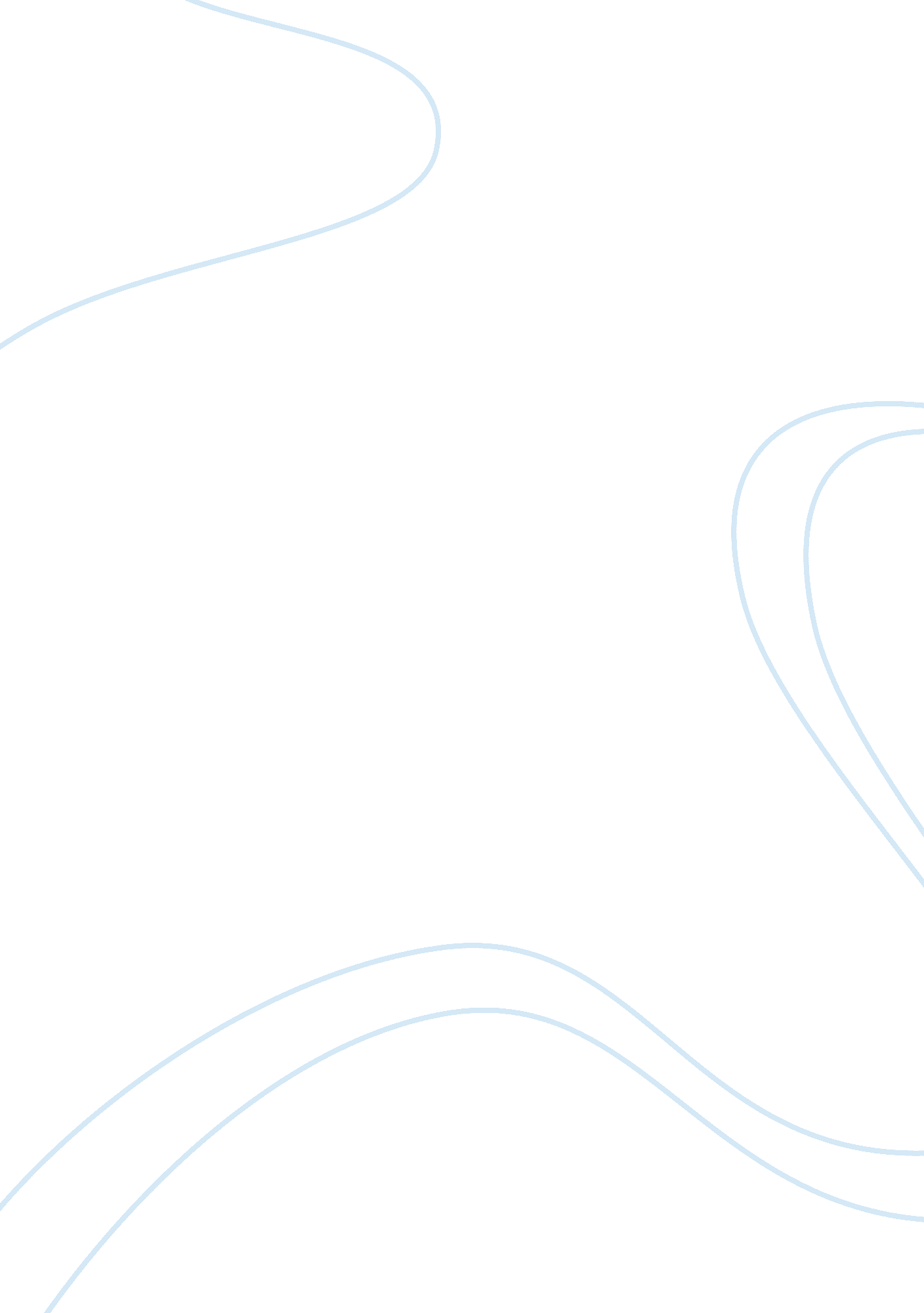 Healthcare administration 8 questionsHealth & Medicine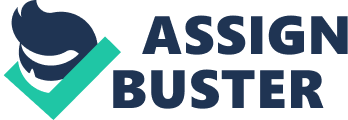 HEALTHCARE SYSTEM ADMINISTRATION The United s healthcare system is greatly influenced by a number of macro-trends that arelikely to bring about tremendous changes in the sector as projected by the policy makers for the next ten years. One of the macro-trends is life expectancy which is defined by the average age at which majority of the population is expected to attain. The current life expectancy in the United States is estimated to be 78 years. This macro-trend is likely to influence the key policies in the health sector as well as national policy goals aimed at improving the living standards of the people (Ginzberg, 1990). 
The prevalence as well as the sustainability of communicable diseases which is another macro-trend in the United States has been a major concern for the healthcare practitioners and they are currently devising a long-term plan on how to handle the situation. Tuberculosis and sexually transmitted diseases have been ranked as the leading communicable diseases in the United States. Future research is expected to focus on relaying actual statistics on the rate of new infections and other underlying statistics on communicable diseases (Kronenfeld, 2002). 
Child health which focuses on infant mortality rate is regarded as a very vital macro-trend in the United States that requires a lot of attention so as to enable the realization of strategies in the healthcare system. Chronic diseases remain the greatest cause of infant mortality in the country. Diseases such as asthma are recorded to the leading cause of absenteeism in schools because its management is very costly and cannot be afforded by most families (Ryff, 2001). 
A recent article by Molly Worthen of the Daily beast indicated that nothing much has been achieved in the United States even with the presence of the Obamacare. Healthcare system has become considerably costly due to the presence of indirect costs incurred by those seeking health services. Hence, there is need for a complete overhaul in the entire health system and the present macro-trends. 
Dan Mangan of cnbc in an article titled, “ US: Well pay for health insurance. World: Not us” indicated that economic factor was key towards the achievement of sustainable policies in the health sector. The ever increasing insurance on health matters was not necessary and is viewed as a means by which the government exploited the public. 
References 
http://www. thedailybeast. com/articles/2014/10/11/despite-obamacare-us-health-system-still-a-complete-mess. html 
http://www. cnbc. com/id/102013536 
Ginzberg, E. (1990). The medical triangle: Physicians, politicians, and the public. Cambridge, Mass: Harvard University Press. 
Kronenfeld, J. J. (2002). Health care policy: Issues and trends. Westport, Ct: Praeger. 
National Research Council (U. S.)., Singer, B., & Ryff, C. D. (2001). New horizons in health: An integrative approach. Washington, D. C: National Academy Press. 